Agenda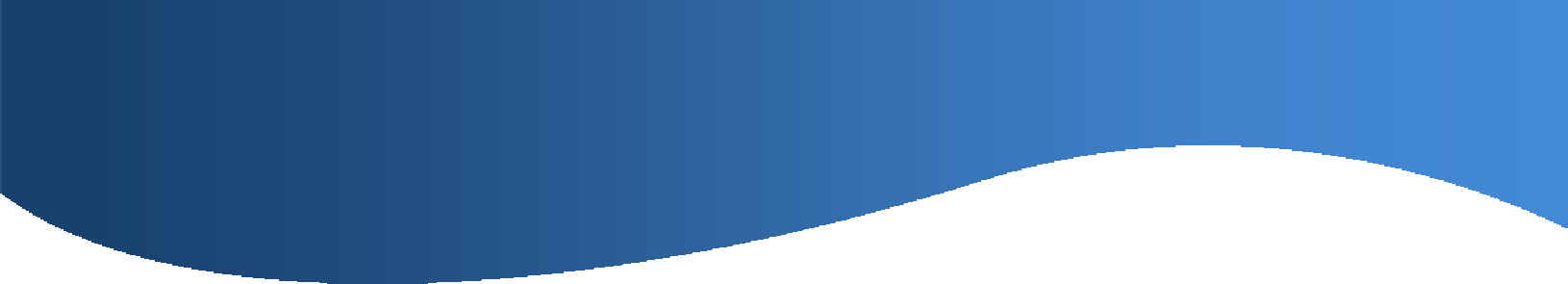 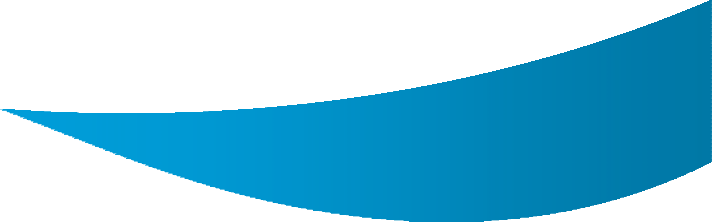 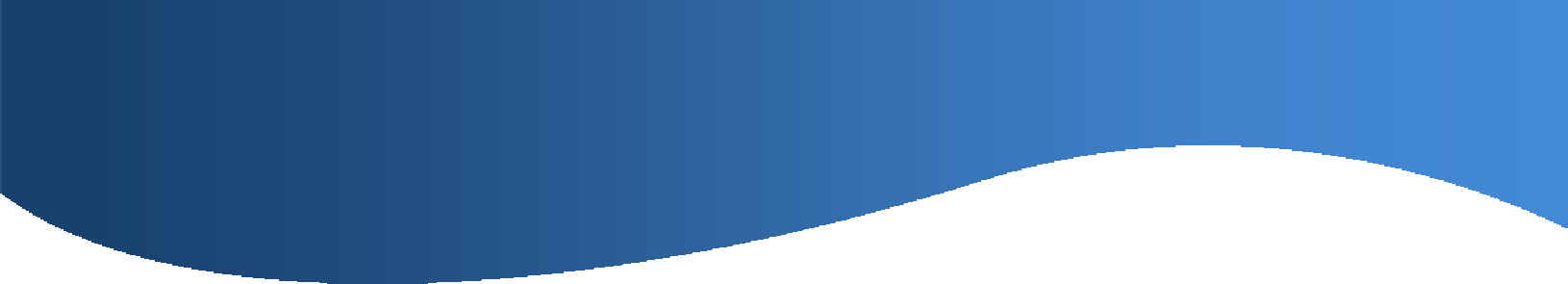 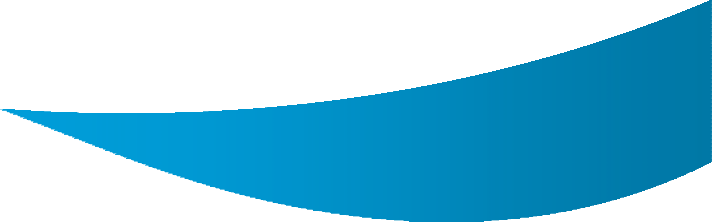 Welcome and Call to Order (5 minutes)Review and approval of minutes September 24, 2020 meeting (5 minutes)Review of Finance and Sustainability Worksheet (40 minutes)Review of Government Funding and Grants (30 minutes)Current State in Delaware and Problems/Priorities in Delaware Innovations and Budget Considerations Adjournment & Next Steps (10 minutes)Quick debriefPrepare for next week’s discussion: Government Funding and Grants.FINANCE & SUSTAINABILITY WORKGROUPFINANCE & SUSTAINABILITY WORKGROUPDate:10/01/2020Time:1:00 PM – 2:30 PMLocation:https://healthmanagement.zoom.us/j/98288905883?pwd=S3FsMjNVdURWL1ovMXI1SnNKVVAvZz09Facilitators:SHANNON BREITZMAN & ANA BUENO